Participant Name:Provider Name: Association for Learning Environments	Conference Number:   	2017 Kentucky Chapter Conference Provider Number: F118          Program Dates: November 15, 2017     Program Location: Lexington, KYI hereby certify that the above information is true and accurate to the best of my knowledge and that I have complied with the AIA Continuing Education Guidelines for the reported activities. ATTENDEE SIGNATURE (Credit will not be awarded without signature.)		DATEParticipants: Complete and return this form to:    The registration desk, or send to:Attn Edi Francescconi – A4LE – 11445 E Via Linda, Suite 2-440 – Scottsdale, AZ 85259 – Tel. (480) 391-0840 – E-mail: edi@a4le.org2017 AIA/CES Conference Session Participation Form (C-1)Sessions listed on this form have been registered with the AIA/CES Records. Attendance will be recorded on your behalf by the CES Registered Provider. You may request a copy of this form for your files.You must include your AIA membership number to get credit.  Check Yes for those activities you have completed. Member numbers that are missing or not legible will not be awarded credit.Partial credit/concurrent sessions marked “attended” are not awarded. Attendance is subject to verification.DO NOT SEND THIS FORM DIRECTLY TO CES RECORDS — RETURN TO CONFERENCE STAFF!Conference Provider will verify your attendance before forwarding this form to CES Records to record credit.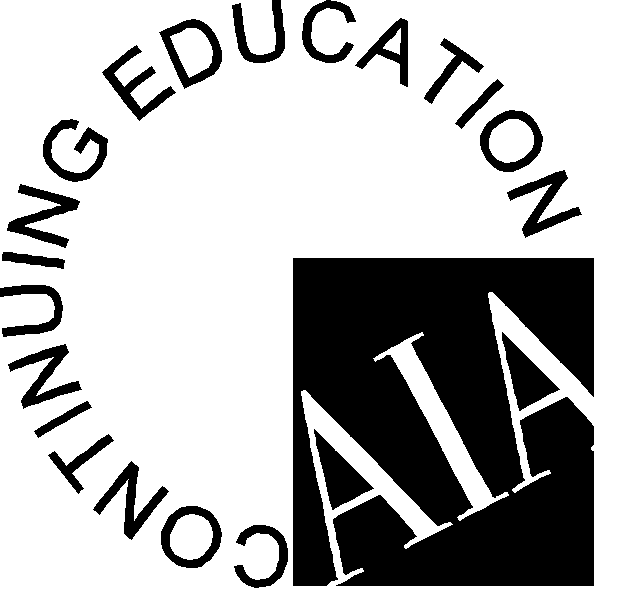 AttendedSession #Program TitleCreditsLULU/HSWNovember 15, 2017 – First General Session – 9:15 AM – 10:45 AMNovember 15, 2017 – First General Session – 9:15 AM – 10:45 AMNovember 15, 2017 – First General Session – 9:15 AM – 10:45 AMNovember 15, 2017 – First General Session – 9:15 AM – 10:45 AMNovember 15, 2017 – First General Session – 9:15 AM – 10:45 AMNovember 15, 2017 – First General Session – 9:15 AM – 10:45 AMYes  No KY17-01Designing for High Impact Learning Spaces1.5Yes November 15, 2017 – Second General Session – 11:00 AM – 12:00 PMNovember 15, 2017 – Second General Session – 11:00 AM – 12:00 PMNovember 15, 2017 – Second General Session – 11:00 AM – 12:00 PMNovember 15, 2017 – Second General Session – 11:00 AM – 12:00 PMNovember 15, 2017 – Second General Session – 11:00 AM – 12:00 PMNovember 15, 2017 – Second General Session – 11:00 AM – 12:00 PMYes  No KY17-02Discovery School – Net Zero School1Yes November 15, 2017 – Lunch Session – 12:15 PM – 1:15 PM November 15, 2017 – Lunch Session – 12:15 PM – 1:15 PM November 15, 2017 – Lunch Session – 12:15 PM – 1:15 PM November 15, 2017 – Lunch Session – 12:15 PM – 1:15 PM November 15, 2017 – Lunch Session – 12:15 PM – 1:15 PM November 15, 2017 – Lunch Session – 12:15 PM – 1:15 PM Yes  No KY17-03LED Lighting in K-12 Schools1Yes November 15, 2017 – Afternoon Session and School Tour – 1:30 PM – 3:30 PM November 15, 2017 – Afternoon Session and School Tour – 1:30 PM – 3:30 PM November 15, 2017 – Afternoon Session and School Tour – 1:30 PM – 3:30 PM November 15, 2017 – Afternoon Session and School Tour – 1:30 PM – 3:30 PM November 15, 2017 – Afternoon Session and School Tour – 1:30 PM – 3:30 PM November 15, 2017 – Afternoon Session and School Tour – 1:30 PM – 3:30 PM Yes  No KY17-04Frederick Douglass High School in Lexington, KY2Yes Total Hours Attended: